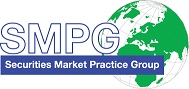 SMPG – SRD II Task Force – Kick off meeting – 20 November 2018Version v1.0 –  4 December 2018Table of Contents1.	Meeting Agenda	42.	Objectives of the task force	43.	Next Conference calls Schedule	44.	Shareholder identification – request – table 1	45.	Shareholder identification – response – table 2	66.	CA announcement – table 8	77.	Questions for the SRD II team at the European Commission	8AttendeesMeeting AgendaProposed agenda: SRD II TF meeting Opening/Introduction (CA WG Co-Chairs/Jacques)Attendees introductionReview agenda of the dayObjectives / Deliverables / Overall project Timeline / ISO dev. process (CA WG Co-Chairs/Jacques)TF Webex calls scheduleShareholder Identification – Business case explained and overall Information Flow  (Mari)Business Modelling (Roles/Actors, Business Processes, Activities/Transactions)Message Modelling – Message flow / Data elements requirements / Overall message structureWork on ISO 20022 Business Justification Document sections (Draft)Wrap upSummary of Action Items and Next stepsAOB.Objectives of the task forceThe objective of the task force is to review the tables in the Annex of the implementing regulation and identify:any new ISO 20022 message required, and any change request to existing messages. The task Force members agreed and confirmed that no new ISO 15022 messages will be created for this purpose.Next Conference calls Schedule Next conference calls will be scheduled on:29 November at 10 am CET5 December at 10 am CET13 December at 10 am CET18 December at 10 am CETShareholder identification – request – table 1Two options were identifiedRe-utilise a minimised version of the Corporate Action Notification, seev.031, CANO message Request a new ISO20022 messageAction – NMPG: to provide feedback on the preferred optionThe elements contained in table 1 have been mapped as follows:Specification of the requestfield one – COAF –  we reuse the CANO, the CORP should be maintained and use NONREF in the market practice;field two – event type – creation of new CAEV dedicated to this disclosure type (change request needed). To be treated as a mandatory event with no options;field three – scope of the request – Optional indicator element to be put in the corporate actions details – to be populated with YES if present (change request needed);field four – ISINfield five – record datefield six – issuer deadline (change request needed);field seven – threshold (change request needed);field eight – flag Y or N. If Y, then we need to have a method for calculation (narrative) – (change request needed);Specification regarding the recipient to whom the response must be sentfield one – new party (change request needed) + NVR to ensure this is populated for this CAEV + option as LEI and prop field two – we add the name in the party fieldfield three – we add the address in the party field with multiple optionsThe structure of the message will be something on the line of:SEME reference (located in the BAH in ISO 20022)notification type ->restricted to NEWM + REPL + CANC + WITHprocessing status -> restricted to COMP and CONFCORP -> NONREF  COAFEvent type – to be createdMandatory event type – MANDISINAccount details – GENR Balances not to be openedCorporate actions detailsDates – Record date Issuer deadline – to be created (SRD II specific)Securities quantity – threshold quantity – to be created (SRD II specific)Date from which the shares have been held – to be created (SRD II specific) with value Y and then a network validation rule need to be implemented to ensure a narrative (COMP) is thereparty – new party to be created (SRD II specific) and then a network validation rule need to be implemented to ensure this field is present and populated for the CAEV + option available are LEI and prop code (mandatory) + name (mandatory) + address (web/BIC/email address/postal address field/narrative)Shareholder identification – response – table 2Two opinions are currently under discussions:the response is to be provided by the intermediary in the chain that has it to the entity indicated in part B of the shareholder identification requestthe response is to be provided by each intermediary to the one ahead in the chainAs we didn’t have consensus on one of the two options, a question will be asked to the European Commission (see point 7 for further details). In the meantime, we concentrated on option a as the one supported by the majority of the people in the room.A new message in 20022 will be requested. The elements contained in table 2 have been mapped as follows:Specification of the requestfield one – COAF field two – SEME (located in the BAH in ISO 20022)field three – event type – same as in table 1field four – ISINfield five – record dateAfter a long discussion, it was agreed that the need of field six and seven was not clear and different options were possible:  Option 1a – we send one message for each account the intermediary has with the intermediary up the chain + we keep field six and seven in sequence B Option 1b – we send one message for each account the intermediary has with the intermediary up the chain + we keep field six and seven in sequence B + we amend sequence C by adding the account number of the holder in the books of the responding intermediaryOption 2a – we send one message per intermediary + we move field six and seven in sequence C Option 2b – we send one message per intermediary + we move field six and seven in sequence C + we amend sequence C by adding the account number of the holder in the books of the responding intermediaryInformation regarding shareholding by responding intermediaryfield one – a new party field that should allow LEI and proprietary code field two – same as above with the NAME optionfield three – total holding balance field four – own account holding balance (sub-balance)field five – client account holding balance(sub-balance) the sum of d and e needs to be equal to cfield six – a new party field (account servicer) that should allow LEI and proprietary codefield seven – SAFE (we stick with the ISO standards) linked to the party in field sixInformation held by the responding intermediary regarding shareholder identity field 1a – a new party field (shareholder party – legal entity) that should allow LEI, proprietary code, BICfield 1b – a new party field (shareholder party – natural person) that should allow MIFID/MIFIR codes (NPID or CONCAT) – look at the MIFIR reporting ISO messages – issue on joint account to be discussed further (see questions to EC)field 2a and 2b are under the same logic as 1a and 1b – using the MIFIR reporting ISO messages field 3 to 9 – using existing ISO codesfield 10 – new qualifier O = prop account of the intermediaryN = another intermediaryB = prop account in our booksU = ?field 11 – held quantity/balancefield 12 – initial holding date (optional) – it should be a date or UKWNfield 13 – new party to be created with the same options as 2a/2b abovefield 14 – as per options as 1a/1b abovenew field – SAFE  to indicate the account number of the holder in the books of the responding intermediary The element in yellow is not present in table 2 but the group agreed it is needed. The element in green is not present in table 2, but is needed under option 1b and 2 b above.CA announcement – table 8It was agreed that the existing CANO and MT564 messages already meet the requirements set by the EC. The elements contained in table 8 have been mapped as follows:Specification of the corporate eventfield one – COAF field two – event type field three– ISINfield four – ISIN (in the movements, if applicable)field five – WEBB narrativeKey dates applicable to the corporate eventfield one – GUPAfield two – XDTEfield three – RDTEfield four – PWALfield five – PWALfield six – MKDTfield seven – PAYDfield eight – ECPDSpecification of the elections available to the shareholderfield one – CAOPQuestions for the SRD II team at the European CommissionDuring the meeting, the following questions were raised to be addressed to the SRD II team at the EC:Will you mandate the way the response should be processed [a) directly to the issuer/third party or b) along the chain] or will both models be allowed?If the response needs to go along the chain:what validation should be performed by the intermediaries, if any?what if an intermediary doesn’t receive an answer?what acknowledgement need to be sent to confirm receipt of the answers?How to ensure we meet art.10 obligations?Various options have been identified for the response message (1a to 2b), which one should be implemented?In case of joint accounts, what rules should we use? Country of issuance or country of residence?If the interpretation is that the shareholder information is provided by the intermediary who owns the information (as per 3a.3), O should only be used by an intermediary who has commingled its assets in the same account to the one used for client assets. Is this assumption correct?------------------------ End of the Meeting Minutes ---------------NMPGFirst NameLast NameInstitution = PresentBEMs.VéroniquePeetersBNY MellonDEMrDanielSchaeferHSBCDKMr.AndersAagaard LaarsenVP Securities A/SDKMs CharlotteRavnVP Securities A/S On the phoneESMrsDiegoGarciaDBFIMs SariRaskNordea Bank Plc FRMrIlyasAlikogluBNY MellonFRMsChantalSebileSoc GenOn the phoneITMs PaolaDeAntoniSGSS spaLUMs.CatarinaMarquesClearstreamLUMs.IouliaPettiClearstreamOn the phoneNLMr Danny KoenesRabobankNOMr.AlexanderWathneNordeaPLMrLeszekKalokowskiKDPWExcused SEMs.ChristineStrandbergSEBUK & IEMs.MariangelaFumagalliBNP ParibasXSMr. Jean-PaulLambotteEuroclear SWIFTMr.JacquesLittréSWIFT